حضرات السادة والسيدات،تحية طيبة وبعد،1	قُدمت في الرسالة المعممة 155 لمكتب تقييس الاتصالات بتاريخ 11 مارس 2019، التوصية المذكورة أعلاه للإلغاء بناءً على طلب 34 دولة عضواً و11 عضو قطاع من المشاركين في اجتماع لجنة الدراسات 2 (جنيف، 28-19 فبراير 2019) عملاً بأحكام الفقرة 2.8.9 من القسم 9 من القرار 1 (المراجَع في الحمامات، 2016) الصادر عن الجمعية العالمية لتقييس الاتصالات.2	وقد تحققت الشروط التي تحكم إلغاء هذه التوصية في 11 يونيو 2019.وردّت إدارة واحدة من إدارات الدول الأعضاء على المشاورة ولم يرد أي اعتراض على إلغاء التوصية ITU-T E.210.وبالتالي أُلغيت التوصية ITU-T E.210 "تعرف هوية محطات السفن من أجل الخدمات المتنقلة البحرية الساتلية على الموجات المترية/الديسيمترية (VHF/UHF)"وتفضلوا بقبول فائق التقدير والاحترام.(توقيع)تشيساب لي
مدير مكتب تقييس الاتصالات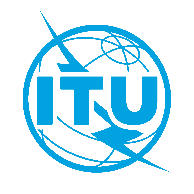 الاتحـاد الدولـي للاتصـالاتمكتب تقييس الاتصالاتجنيف، 17 يونيو 2019المرجع:TSB Circular 178
SG2/JZإلى:-	إدارات الدول الأعضاء في الاتحادالهاتف:+41 22 730 5855إلى:-	إدارات الدول الأعضاء في الاتحادالفاكس:+41 22 730 5853إلى:-	إدارات الدول الأعضاء في الاتحادالبريد الإلكتروني:tsbsg2@itu.intنسخة إلى:-	أعضاء قطاع تقييس الاتصالات؛-	المنتسبين إلى لجنة الدراسات 2 لقطاع تقييس الاتصالات؛-	الهيئات الأكاديمية المنضمة إلى الاتحاد؛-	رئيس لجنة الدراسات 2 لقطاع تقييس الاتصالات ونوابه؛-	مديرة مكتب تنمية الاتصالات؛-	مدير مكتب الاتصالات الراديويةالموضوع:إلغاء التوصية ITU-T E.210إلغاء التوصية ITU-T E.210